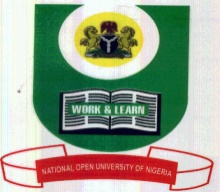 NATIONAL OPEN UNIVERSITY OF NIGERIA91, Cadastral Zone, NnamdiAzikiwe Express Way, Jabi-AbujaFACULTY OF MANAGEMENT SCIENCESJUNE 2017 EXAMINATIONCourse Code: 	PSM805			Course Title: 	ECONOMIC DEVELOPMENT IN NIGERIACredit Unit: 	2Instructions: 	1. Attempt Question 1 and any other two (2) questions       2. Question 1 is compulsory and carries 30marks while the other 2 questions carry 20marks each		 3. Present all your points in coherent and orderly mannerTime Allowed:   2 Hoursa.	Explain the vision, values and principles of NEEDS.			(15Marks)b.	Demonstrate the circular flow of economic activities.			(15Marks)a.	Itemize the monetary policy instruments and basic goals of monetary policies.											(10Marks)b.	What are the basic factors affecting growth?				(10Marks)Give detail account of Post Independent planning activities in Nigeria	(20Marks)a.	Highlights the reason and objectives of Indigenization policy.		(10Marks)b.	What are the objectives of monetary policy in Nigeria?			(10Marks)a.	Discuss the legal basis for monetary policy in Nigeria.			(10Marks)b.	What are the indirect measures used in controlling Bank lending ability in Nigeria.											(10Marks)